Calendario de PRUEBAS _ Septiembre 2019 / CURSO: 8° B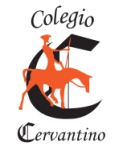 Calendario de PRUEBAS _ Octubre 2019 / CURSO: 8° BLunesMartesMiércolesJuevesViernes234 E. Física: Habilidades expresivo motrices, desarrollo coreográfico.Matemática: Teorema de Pitágoras.569Tecnología: Pantalla Lámpara.10Lenguaje: Prueba Unidad 6 ”La Comedia”.11 Lenguaje: Entrega de guión Teatral (trabajo escrito).12Inglés: Prueba Unidad 3.13E. Física: Presentación Danza Fiesta Costumbrista.16SUSPENSIÓN DE CLASE CON RECUPERACIÓN17SUSPENSIÓN DE CLASE CON RECUPERACIÓN18FERIADO19FERIADO20FERIADO23Música: “Así fue”, Juan Gabriel.2425262730 SEPTIEMBREArtes: Forma NaturalInglés: Presentación Oral “My Product”01 octubreCiencias: Biología Celular.F. Valórica: Debate.CONTROL DE CALIDAD LENGUAJE02 octubreCONTROL DE CALIDAD MATEMÁTICA03 octubreMatemática: Transformaciones Isométricas.04 octubreLunesMartesMiércolesJuevesViernes78SIMCE OCTAVO BÁSICO 9SIMCE OCTAVO BÁSICO 10Historia: Independencia de América y Chile.111415Lenguaje: Prueba Unidad 7 ”Comunicar, compartir y tolerar”.16Matemática: comparación de muestras1718DÍA DEL PROFESOR SUSPENSIÓN SIN RECUPERACIÓN21 Tecnología: Estructura Lámpara.Música: “Hey Jude”, The Beatles.Artes: Mapa mental2223E. Física: Deportes individuales y colectivos, pruebas atléticas.24Inglés: Libro “The Skateboarder”25FERIA CIENTÍFICA 2829Lenguaje: Control de lectura “Crónicas Marcianas”.Ciencias: Biología Celular.30Matemática: Exposiciones “Análisis de Gráficos”31 OCTUBREFERIADO01 NOVIEMBREFERIADO